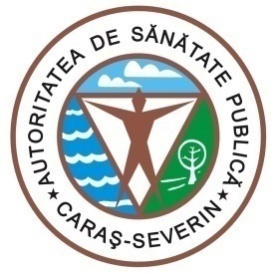 MINISTERUL  SĂNĂTĂȚIIDIRECȚIA DE SĂNĂTATE PUBLICĂ1700 Reşiţa, Str.Spitalului, Nr.36Tel. 0255/214091;  fax 0255/224691E-mail dspcs@asp-caras.roCod fiscal  : 3228152Cod poştal :  320076                                                                                      Nr. 6621 din 02.03.2021SITUAȚIA CAZURILOR COVID 19 LA NIVELUL JUDEȚULUI CARAȘ-SEVERINPentru data de  02.03.2021 ora 08.30 vă comunicăm următoarele date:-persoane confirmate pozitiv  de la 01.03.2020 – 8379-persoane vindecate CARAŞ SEVERIN din 26.06.2020 -  2233 ( 1074 Reşiţa; 1046 Caransebeş, 113 Oravita)- persoane vindecate TIMIŞ - 2-persoane vindecate Hunedoara - 2-persoane decedate –451– 420 CARAS SEVERIN , 23 TIMIS, 3 BIHOR ,2 MEHEDINTI,2 SIBIU,1 CLUJ-persoane internate la data de 01.03.2021 CARAS-SEVERIN –  106 (43 Resita,10 ATI; 39 Caransebes, 5 ATI,  9 Oravita)Situatia anchetelor efectuate :- persoane izolate institutionalizata /conf. Legii.136/2020 - 94- persoane izolate la domiciliu - persoane cu test pozitiv + persoane carantinate la domiciliu -430                                                  - din care cu test pozitiv – 199- total persoane izolate confirmate pozitiv -293- persoane carantinate  la domiciliu conf. Legii.136/2020 – 444- numar persoane carantinate institutionalizate-0- numar decizii emise pentru persoanele aflate în izolare – 6457- numar decizii emise pentru persoanele aflate în carantina -9995- numar persoane testate cu teste rapide - 174- persoane testate -14882- numar probe recoltate din  01.03.2021 ora 8.00 – 02.03.2021 ora 08.00 – 65Nota : Am introdus date pana in  data de 01.03.2021 ora 15.00, iar raportarea este intr-o continua dinamica, in functie de rezultatele testelor venite de la laboratoarele din toata tara.ȘEF DEPARTAMENTSUPRAVEGHERE ÎN SĂNĂTATE PUBLICĂMEDIC PRIMAR  EPIDEMIOLOGDr. BORCĂU MIRCEA